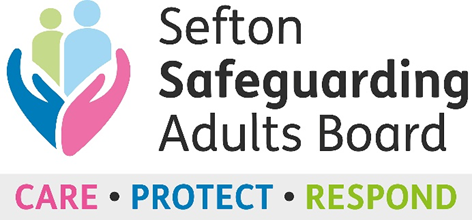 Sefton Safeguarding Adults Board VISION AND STRATEGIC PLAN 2021- 2024 Page ContentSefton’s VisionSefton Safeguarding Adults Board is a statutory body with a strategic responsibility to work with its members and partners to protect and support adults with care and support needs from abuse, neglect and self-neglect in Sefton. Statement of Purpose To enable Sefton to be a safe place for everyone, the Board and its members will work together to:prevent abuse, neglect and self-neglectprovide timely and proportionate response to abuse, neglect and self-neglect promote awareness and understanding of safeguarding adultsensure safeguarding practice is person-centered and outcome focusedensure continual development of safeguarding practice and arrangements across Sefton  
Sefton’s Strategic Plan To ensure the effective coordination of services to safeguard and promote the welfare of adults in accordance with the Care Act 2014 and the Care and Support Statutory Guidance 2014 Sefton Safeguarding Adults Board aims to achieve its vision whilst supporting individuals in maintaining control over their lives and in making informed choices without coercion.  The Board’s Strategic Plan outlines the aim and objectives that will allow us to achieve our vision, it provides direction and continuity to our Annual Work Plan.  In order to do so key principles will be adhered to closely:empowerment- presumption of person-led decisions and informed consent prevention – it is best to action before harm occurs proportionality – the least intrusive response appropriate to the risk presented protection – support and representation for those in greatest need partnership – local solutions through services working with communities accountability – accountability and transparency in delivering safeguarding Three-year Strategic Objectives will be reviewed at a minimum of every year to monitor progress.  They are: Leadership and Accountability  Ensure that the SAB provides strategic leadership to embed safeguarding principles and contribute to the prevention of abuse and neglect Ensure that partners are held to account for their safeguarding practices with the use of robust mechanisms In consultation with other Boards ensure flexibility within the system to be able to respond and adapt to emerging safeguarding themes in a timely manner to ensure provision of adequate provision to address concerns.Ensure clear and transparent annual budget arrangements are committed to enable all necessary safeguarding activity to be adequately funded.Ensure all statutory duties are complied with in accordance with Care Act 2014 requirements and all key partners are engaged with, in order for strategic leadership to be achievedEnsure risk in service provision is regularly monitored and addressedPolicy and Procedure Ensure regular review of all related policy documents and procedural guidance to enable to positively influence and guide understanding and practice Ensure all policy documents are sufficiently robust Develop thorough understanding across Sefton of the Safeguarding Adults Review (SAR)process and ensure that the threshold is consistent with regional practice Develop borough-wide approaches to safeguarding practice. The Board will adapt its annual plan as needed to respond to emerging priorities. This plan is being developed at a time when the country is beginning to experience the impact of the covid-19 pandemic. The Board will work to understand the safeguarding implications for Sefton residents, and support the partnership respond to emerging threats and issues. Borough wide approaches will also include working in partnership with key strategic boards, such as Sefton Safeguarding Children Board, in relation to support for people with complex needs.  Work during this period will include identifying learning to support people living street- based lives and working with strategic partners to develop our approach to domestic abuse.Quality, Audit and Learning Ensure a culture of openness and transparency is adopted to promote learning from Single Agency Reviews, Safeguarding Adult Reviews, Domestic Homicide Reviews, Learning Disability Mortality Reviews (LeDeR), section 42 enquiries, Serious Care Reviews and general practice learning.Share learning across the region with fellow LA areasEnsure all partners produce robust safeguarding data to shape training, awareness, practice and effect necessary change Ensure consistent improvement of awareness of safeguarding across communities and partner organisations.  The Board is committed to learning from experiences and will make endeavours to do so by working across communities and with partners to ensure people know where and how to seek help and have the confidence in the safeguarding process to enable them to do so. Each year areas of development will be specified within the annual plan that will consistently work towards promotion of awareness across the Borough and across all sectors of communities.Prevention, Engagement and Making Safeguarding Personal Build resilience of those who may be at risk of abuse and neglect, including adolescents who are transitioning into adulthood and those who are homeless, to promote wellbeing.  Partners will work closely together and share necessary information to identify those at risk of abuse or neglect.Continuously develop safeguarding approaches to achieve prevention Ensure development of safeguarding approaches across all partner agencies that are person led and underpinned by the six key principles Build on capturing the perspectives of those who access the service from across the Borough and use their experiences to shape the required service of the future.Ensure that the purpose and functions of the Board are effectively promoted across the Borough and people understand how to engage with Board activities Training and Workforce Development Ensure the workforce across the partnership is sufficiently skilled and equipped to effectively support adults at risk where abuse and/ or neglect is suspected Ensure all training and development opportunities, available to all, including Board members is subject to evaluation and necessary adjustments promptly made 